Aantal terreinen: binnen:	Buiten: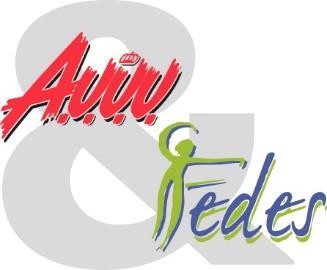 Opmerkingen:Te bezorgen aan het secretariaat van KAVVV&FEDES per mail naar adm@kavvvfedes.be of per post naar Boomgaardstraat 22/16 te 2600 Berchem.Koninklijke Algemene Vereniging Van Vriendenclubs & Federatie Dans en SportMULTISPORTFEDERATIE (v.z.w.) Opgericht in 1948Petanque AntwerpenInschrijvingsformulier Wintercompetitie 50+ (namiddag - 3)(INVULLEN IN HOOFDLETTERS SAMEN MET LIDNUMMER A.U.B)Club:E-mail:Volgende ploegen wensen in te schrijven voor de komende competitie:Naam Ploeg:Speler 1:	Lidnummer:Speler 2:	Lidnummer:Speler 3:	Lidnummer:Telefoon: Afdeling: